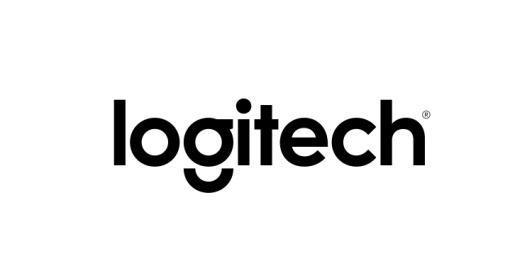 Fact SheetLogitech® C922 Pro Stream Webcam  Pro HD Webcam Designed for Serious Streamers Announcement Date: Sept. 29, 2016		Shipping: October 2016Price: 2 690 Kč		  			Available at: www.logitech.com									Product DescriptionDesigned for serious streamers, the Logitech® C922 Pro Stream Webcam gives you the tools to show your skills with superior clarity when you want to go live on TwitchTM and YouTubeTM. You can stream clear video in your choice of sharp 1080p at 30fps (frames per second) or fluid 720p at 60fps, and use the dynamic background replacement technology to integrate your live image in the game. And, the tabletop tripod with a swivel mount lets you adjust the webcam to the best possible angle when you’re broadcasting. A complimentary 3-month XSplit Premium license allows you to easily start streaming or recording your PC games to bring your gaming to life.Key FeaturesFull HD 1080p at 30fps / 720p at 60fps streaming: Stream and record vibrant, true-to-life HD 1080p video that captures the most exciting details with fast, smooth uploads with H.264 – advanced compression technology that demands less network bandwidth.Dynamic background replacement (powered by Personify): Integrate live images while broadcasting and interacting with your audience. This built-in advanced feature, available for the Windows® operating system, lets you build a visual theme for gameplay and stand out from the crowd.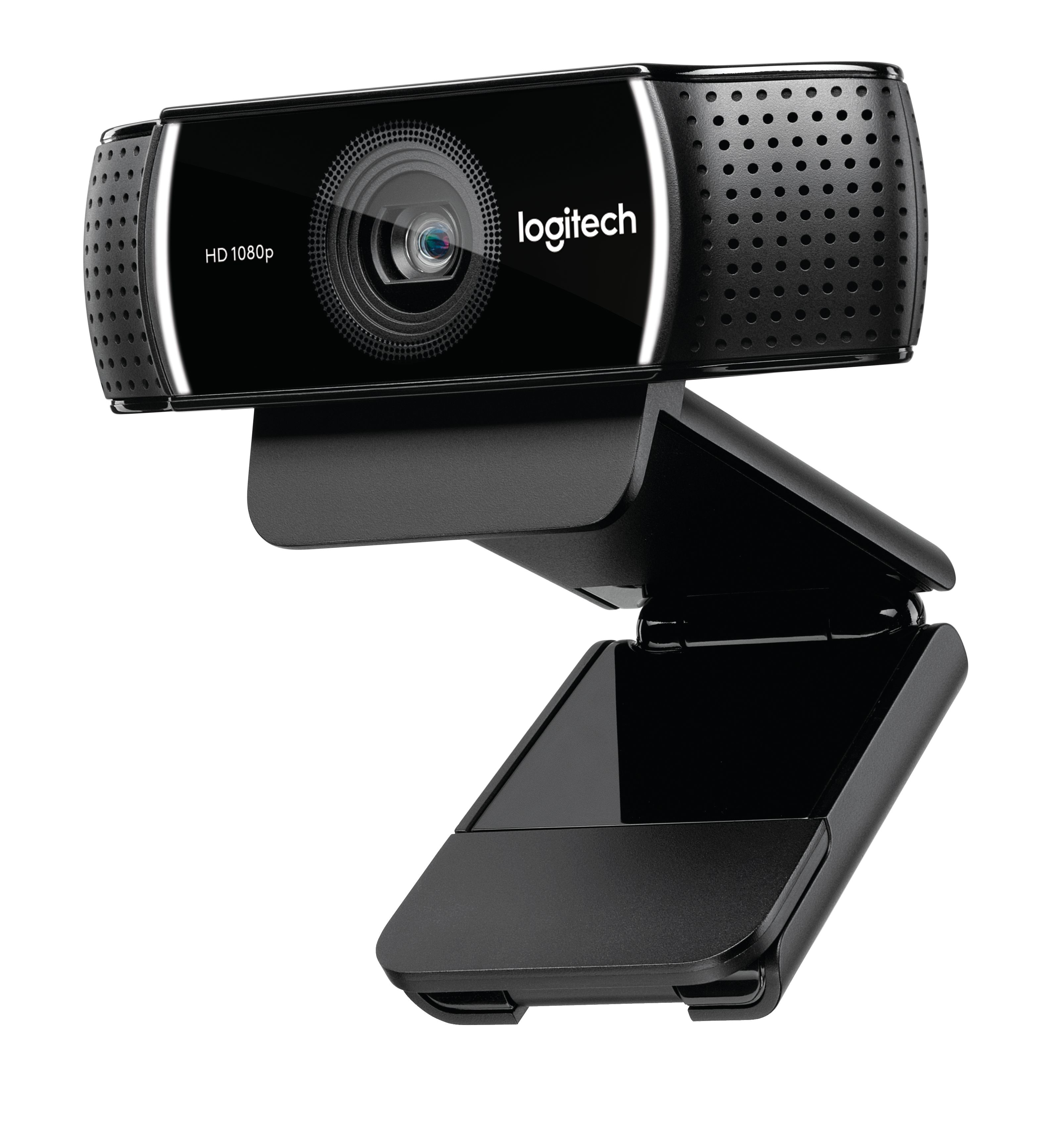 Tripod: Fully adjustable tabletop tripod with swivel mount extends to 18.5 cm.Automatic low light correction: Stream clear video even in dim light. Video automatically adjusts to accommodate flickering room lights or multiple computer screens.  Capture stereo audio from every angle: Two omnidirectional mics capture stereo audio from every angle, ensuring clear, no-­drop streaming and recorded video.XSplit Premium License: A 3-month XSplit Premium license, available for the Windows operating system, is included and offers complete access to the professional-grade tools and features of both XSplit Broadcaster and XSplit Gamecaster so you can start streaming right out of the box.System RequirementsWindows® 10 or later, Windows® 8, Windows® 7  Mac® OS X 10.9 or laterChromeTM OS and Android v 5.0 or aboveUSB portInternet accessProduct SpecificationsWebcamDimensions:Height: 29mm – 43.5mm including clipWidth: 95mmDepth: 24mm – 71mm including clipWeight: 162gH.264 and MJPEG video compressionFull HD Glass lens (f=2.8) with 20-step autofocus78 degree horizontal field of viewUSB cable: 6 ftTripod360 degree swivel mountExtends from 110mm to 185mmWarranty2-year limited hardware warrantyPress ContactLeona DaňkováTAKTIQ COMMUNICATIONS s.r.o.+420 605 228 810leona.dankova@taktiq.com